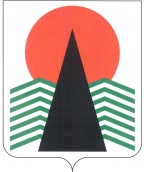 АДМИНИСТРАЦИЯ  НЕФТЕЮГАНСКОГО  РАЙОНАпостановлениег.НефтеюганскО внесении изменений в постановление администрации Нефтеюганского района  
от 10.05.2016 № 607-па-нпа «О порядке проведения районного конкурса на присуждение грантов района в форме субсидий для поддержки проектов и программ в сфере внутреннего и въездного туризма Нефтеюганского района»В целях приведения муниципального нормативного правового 
акта в соответствие с Бюджетным кодексом Российской Федерации  
п о с т а н о в л я ю:Внести в постановление администрации Нефтеюганского района от 10.05.2016 № 607-па-нпа «О порядке проведения районного конкурса на присуждение грантов района в форме субсидий для поддержки проектов и программ в сфере внутреннего и въездного туризма Нефтеюганского района» следующие изменения, изложив приложение к постановлению в редакции согласно приложению 
к настоящему постановлению.Настоящее постановление подлежит официальному опубликованию в газете «Югорское обозрение» и размещению на официальном сайте органов местного самоуправления Нефтеюганского района.Настоящее постановление вступает в силу после официального опубликования и распространяет свое действие на правоотношения, возникшие 
с 01.01.2018.Контроль за выполнением постановления возложить на первого заместителя главы Нефтеюганского района С.А.Кудашкина.Глава района							Г.В.ЛапковскаяПриложение к постановлению администрации Нефтеюганского районаот 15.02.2018 № 230-па-нпаПОЛОЖЕНИЕо порядке проведения районного конкурса на присуждение грантов района в форме субсидий для поддержки проектов и программ в сфере внутреннего и въездного туризма Нефтеюганского района(далее – Положение)Общие положенияПоложение определяет процедуру проведения районного конкурса 
на присуждение грантов района в форме субсидий для поддержки проектов 
и программ в сфере внутреннего и въездного туризма (далее – конкурс) в рамках реализации муниципальной программы. В настоящем Положении используются следующие понятия:Грант в форме субсидий – денежные средства, из бюджета Нефтеюганского района в целях возмещения затрат на реализацию проектов 
и программ, направленных на достижение практических результатов по становлению, развитию и совершенствованию индустрии внутреннего и въездного туризма 
в Нефтеюганском районе (далее – грант).Соискатели гранта (далее – соискатели гранта) – юридические лица, 
за исключением государственных (муниципальных) учреждений, индивидуальные предприниматели, разрабатывающие и предлагающие программы, направленные 
на достижение практических результатов по становлению, развитию 
и совершенствованию индустрии внутреннего и въездного туризма в Нефтеюганском районе.Заявка (конкурсная документация) – комплект документов и материалов, представляемых соискателем гранта организатору конкурса в соответствии с условиями и порядком участия в конкурсе, а также документы и материалы, представляемые дополнительно по инициативе соискателя гранта.Конкурсные проект или программа (далее – программа) – документ, входящий в состав заявки и раскрывающий содержание представленной на соискание гранта программы.Получатель гранта – соискатель гранта, заявка которого признана победившей в конкурсе.Целью конкурса является стимулирование развития 
внутреннего и въездного туризма в Нефтеюганском районе.Задачи конкурса:Выявление лучших туристских программ, создающих новые туристские предложения, их поддержка для практической реализации.Увеличение объема туристских услуг, увеличение занятости в туристской сфере Нефтеюганского района.Грант предоставляется на конкурсной основе в соответствии со сводной бюджетной росписью бюджета Нефтеюганского района на текущий финансовый год в пределах бюджетных ассигнований и лимитов бюджетных обязательств, утвержденных администрацией Нефтеюганского района (далее – главный распорядитель бюджетных средств). Организация проведения конкурсаКомитет по делам народов Севера, охраны окружающей среды и водных ресурсов администрации Нефтеюганского района (далее – организатор конкурса):Обеспечивает работу конкурсной комиссии по определению претендентов на присуждение грантов в форме субсидий для поддержки проектов и программ в сфере внутреннего и въездного туризма Нефтеюганского района (далее – конкурсная комиссия), положение и состав которой, утверждается муниципальным правовым актом администрации Нефтеюганского района.Размещает объявление о проведении конкурса на официальном сайте  органов местного самоуправления Нефтеюганского района и опубликовывает
в газете «Югорское обозрение». Организует консультирование по вопросам подготовки заявок на участие в конкурсе.Организует прием, регистрацию и передачу на рассмотрение конкурсной комиссии заявок на участие в конкурсе.Обеспечивает сохранность поданных заявок на участие в конкурсе.На основании решения конкурсной комиссии организатор конкурса 
готовит проект распоряжения администрации Нефтеюганского района (далее – 
распоряжение о результатах конкурса), содержащий сведения о победителе конкурса, наименование программы с указанием размера предоставляемого гранта, срока заключения договора о предоставлении гранта с победителем конкурса (далее – договор).Соискатели гранта3.1. Соискателями гранта могут выступать юридические лица, различных организационно-правовых форм, (за исключением государственных (муниципальных) учреждений), индивидуальные предприниматели, занятые в сфере туризма, осуществляющие деятельность согласно федеральному законодательству, подавшие заявку на участие в конкурсе, при соблюдении следующих условий:3.1.1. Соискатели гранта на дату подачи заявки не должны:а) иметь неисполненную обязанность по уплате налогов, сборов, страховых взносов, пеней, штрафов, процентов, подлежащих уплате в соответствии 
с законодательством Российской Федерации о налогах и сборах;б) иметь просроченную задолженность по возврату в бюджет Нефтеюганского района субсидий, бюджетных инвестиций, предоставленных, в том числе 
в соответствии с иными муниципальными правовыми актами, и иную просроченную задолженность перед бюджетом Нефтеюганского района; в) юридические лица – находиться в процессе реорганизации, ликвидации, банкротства, индивидуальные предприниматели – прекратить деятельность в качестве индивидуального предпринимателя;г) являться иностранными юридическими лицами, а также российскими юридическими лицами, в уставном (складочном) капитале которых доля участия иностранных юридических лиц, местом регистрации которых является государство или территория, включенные в утверждаемый Министерством финансов Российской Федерации перечень государств и территорий, предоставляющих льготный налоговый режим налогообложения и (или) не предусматривающих раскрытия 
и предоставления информации при проведении финансовых операций (офшорные зоны) в отношении таких юридических лиц, в совокупности превышает 50 процентов;д) в текущем финансовом году получать средства из бюджета Нефтеюганского района в соответствии с иными муниципальными правовыми актами на цели, указанные в подпункте 1.2.1 пункта 1.2 раздела I.3.2. Соискателями гранта не могут быть:3.2.1. Государственные корпорации.3.2.2. Государственные компании.3.2.3. Политические партии.3.2.4. Государственные учреждения.3.2.5. Муниципальные учреждения.3.2.6. Муниципальные унитарные предприятия.Порядок проведения конкурсаОбъявление о проведении конкурса размещается на официальном сайте органов местного самоуправления Нефтеюганского района в сети «Интернет» 
и опубликовывается в газете «Югорское обозрение» не позднее 3 рабочих дней 
до начала срока приема заявок на участие в конкурсе и включает:перечень документов, необходимых для участия в конкурсе;сроки приема заявок на участие в конкурсе;время и место приема заявок на участие в конкурсе, почтовый адрес 
и адрес электронной почты для направления заявок на участие в конкурсе;номер телефона для получения консультаций по вопросам подготовки 
заявок на участие в конкурсе;срок приема заявок на участие в конкурсе не может быть менее двадцати 
календарных дней.Заявка на участие в конкурсе представляется организатору конкурса 
непосредственно или направляется по почте, электронной почте.Один соискатель гранта может подать только одну заявку.Если информация (в том числе документы), включенная в состав заявки 
на участие в конкурсе, содержит персональные данные, в состав заявки должны быть включены согласия субъектов этих данных на их обработку. В случае отсутствия согласия хотя бы одного субъекта на обработку персональных данных, заявка не регистрируется и к участию в конкурсном отборе не допускается.Заявка на участие в конкурсе, поступившая после окончания срока приема 
заявок (в том числе по почте), не регистрируется и к участию в конкурсе 
не допускается.Заявка на участие в конкурсе может быть отозвана до окончания срока приема заявок путем направления организатору конкурса соответствующего 
обращения заявителя. Отозванные заявки не учитываются при определении 
количества заявок, представленных на участие в конкурсе.Внесение изменений в заявку на участие в конкурсе допускается только путем представления для включения в ее состав дополнительной информации (в том числе документов).Не может являться основанием для отказа в допуске к участию 
в конкурсе наличие в документах заявки описок, опечаток, орфографических 
и арифметических ошибок, за исключением случаев, когда такие ошибки влияют 
на оценку содержания представленных документов.Поданные на участие в конкурсе заявки проверяются секретарем конкурсной комиссии на соответствие требованиям раздела III и раздела V настоящего 
Положения.Соискатель гранта, подавший заявку на участие в конкурсе, не допускается к участию в нем, если:Соискатель гранта не соответствует требованиям раздела III настоящего Положения.Представленная соискателем гранта заявка не соответствует требованиям раздела V настоящего Положения.Подготовленная соискателем гранта заявка поступила организатору конкурса после окончания срока приема заявок (в том числе по почте).Список соискателей гранта, не допущенных к участию в конкурсе 
(за исключением соискателей гранта, заявки которых поступили после окончания срока приема заявок), передается секретарем конкурсной комиссии для утверждения в конкурсную комиссию. Конкурсная комиссия утверждает список соискателей гранта, не допущенных к участию в конкурсе, или вносит в него изменения. Соискатели гранта, исключенные конкурсной комиссией из указанного списка, допускаются к участию в конкурсе.В случае полного отсутствия заявок или в случае принятия решения 
о несоответствии всех поступивших заявок перечню документов, установленному 
настоящим Положением, конкурс признается несостоявшимся, о чем оформляется соответствующий протокол конкурсной комиссии.Заявки, представленные соискателями гранта, рассматриваются 
и оцениваются членами конкурсной комиссии по 5-балльной шкале по каждому 
из критериев, установленных разделом VII настоящего Положения, в срок не более 
10 рабочих дней после окончания срока приема заявок на участие в конкурсе.Организатор конкурса рассчитывает рейтинг - общий суммарный балл каждой заявки, поданной на участие в конкурсе. В конкурсе признается победителем соискатель гранта, чья заявка набрала наибольшее количество баллов. Если заявки набрали одинаковое количество баллов, победитель определяется простым большинством голосов присутствующих на заседании членов конкурсной комиссии. Результаты этой работы оформляются протоколом, в котором указывается 
рейтинг заявок, поданных соискателями гранта, победитель и размер гранта,
подлежащий выделению из бюджета.Единственный соискатель гранта, заявка которого соответствует 
требованиям настоящего Положения, признается победителем конкурса без расчета рейтинга. На основании принятого решения, оформленного протоколом конкурсной комиссии, издается распоряжение администрации Нефтеюганского района о предоставлении гранта. Распоряжение подлежит размещению 
на официальном сайте органов местного самоуправления Нефтеюганского района 
в сети «Интернет» и опубликованию в газете «Югорское обозрение» в течение 
10 дней со дня проведения заседания конкурсной комиссии.Распоряжение администрации Нефтеюганского района является 
основанием для заключения договора о предоставлении гранта с победителем.Требования к заявке на участие в конкурсном отборе5.1. Для участия в конкурсе программ на получение гранта из бюджета Нефтеюганского района соискатель гранта представляет следующую конкурсную документацию:5.1.1.	Заявка на участие в конкурсе по установленной форме (приложение № 1 к Положению). 5.1.2.	Выписка из Единого государственного реестра юридических лиц 
со сведениями о заявителе, выданная не ранее чем за полгода до окончания срока приема заявок на участие в конкурсе.5.1.3.	Копии учредительных документов заявителя, свидетельства 
о государственной регистрации юридического лица представляются с подлинниками и заверяются лицом, принимающим заявку или нотариально удостоверенные копии учредительных документов и свидетельства о государственной регистрации юридического лица.5.1.4.	Справка из налогового органа, подтверждающая отсутствие просроченной задолженности по налогам, сборам и иным обязательным платежам в бюджеты бюджетной системы Российской Федерации, срок исполнения по которым наступил в соответствии с законодательством Российской Федерации.5.1.5. Сведения о банковских реквизитах заявителя.5.2. Соискатель гранта вправе представить по собственной инициативе документы, указанные в пп.5.1.2, 5.1.4 настоящей документации.5.3.	Программа должна включать:5.3.1.	Общую характеристику ситуации на начало реализации программы, описание соответствия программы приоритетным направлениям конкурса, определенным настоящим Положением.5.3.2.	Цель (цели) и задачи программы. Задачи программы должны подкрепляться показателями результативности реализации программы.5.3.3.	Описание основных мероприятий, их исполнителей, этапы и сроки реализации программы с указанием логической связи между мероприятиями и связи мероприятий с ожидаемыми результатами реализации программы.5.3.4.	Смету планируемых расходов (приложение № 2 к Положению) 
с предполагаемыми собственными и (или) привлеченными средствами (заемные 
и кредитные средства, средства спонсоров и другие средства, полученные организацией со стороны, за исключением средств, полученных из бюджетов бюджетной системы Российской Федерации) (далее – собственные и (или) привлеченные средства), в размере не менее пяти процентов общей суммы расходов на реализацию программы с указанием источников софинансирования, 
ее обоснование. Для зачисления в качестве софинансирования программы к смете может прилагаться информация об имуществе, имущественных правах.5.3.5.	Ожидаемые результаты реализации программы, описывающие изменение ситуации по отношению к началу реализации программы, соотношение планируемых расходов на реализацию программы и ожидаемых результатов. Ожидаемые результаты должны содержать оценку бюджетной эффективности, описание социальных, экономических и других последствий. В ожидаемых результатах может быть указано количество новых или сохраняемых в случае реализации программы рабочих мест. 5.4. Заявка на участие в конкурсе должна быть представлена на бумажном 
и электронном носителе.5.5. Представленные на конкурс документы возврату не подлежат.5.6. Документы, представленные не в полном объеме, либо поступившие после окончания установленного срока приема заявок, не рассматриваются.5.7. Подавая конкурсную документацию, соискатель гранта гарантирует, что он:согласен с условиями участия в конкурсе;не претендует на конфиденциальность представленных в заявке материалов;заявил проект, не имеющий финансирования в текущем финансовом году за счет средств бюджета Нефтеюганского района на цели, указанные в подпункте 1.2.1 пункта 1.2 раздела I.5.8. Основанием для отказа получателю гранта в предоставлении гранта является недостоверность представленной получателем гранта информации.Критерии оценки заявок и определение победителя конкурсаПри рассмотрении заявок оценивается идея и общий потенциал 
программы для развития внутреннего и въездного туризма в Нефтеюганском районе. Оценивается новизна, оригинальность и привлекательность идеи, эффективность решения поставленных задач. Оценка заявок на участие в конкурсе осуществляется по следующим группам критериев:Критерии значимости и актуальности программы.Критерии экономической эффективности.Критерии социальной эффективности.К критериям значимости и актуальности программы относятся:Соответствие программы приоритетным направлениям конкурса, 
определенным настоящим Положением.Значимость, актуальность и реалистичность конкретных задач, 
на решение которых направлена программа.Логичность, взаимосвязь и последовательность мероприятий программы.К критериям экономической эффективности относятся:Соотношение планируемых расходов на реализацию программы 
и ее ожидаемых результатов.Реалистичность и обоснованность расходов на реализацию программы.Софинансирование программы за счет собственных и (или) привлеченных средств в размере не менее пяти процентов общей суммы расходов на реализацию программы.Объем собственных и (или) привлеченных средств на реализацию программы, включая иное имущество, имущественные права.К критериям социальной эффективности относятся:Наличие и реалистичность значений показателей результативности 
реализации программы, их соответствие задачам программы.Соответствие ожидаемых результатов реализации программы запланированным мероприятиям.Степень влияния мероприятий программы на улучшение состояния 
целевой группы, определенной программными мероприятиями.Количество новых или сохраняемых в случае реализации программы 
рабочих мест.Перечень расходов, осуществляемых за счет грантаЗа счет предоставленного гранта получатель гранта вправе осуществлять в соответствии с программой следующие расходы на свое содержание и ведение уставной деятельности:Оплата труда физических лиц, участвующих в реализации программы.Оплата товаров, работ, услуг направленных на реализацию мероприятий программы.Арендная плата.Уплата налогов, сборов, страховых взносов и иных обязательных 
платежей в бюджетную систему Российской Федерации.За счет предоставленного гранта получателю гранта запрещается 
осуществлять следующие расходы:Расходы, связанные с осуществлением предпринимательской 
деятельности и оказанием помощи коммерческим организациям.Расходы, связанные с осуществлением деятельности, не связанной 
с программой.Расходы на поддержку политических партий и избирательных кампаний.Расходы на проведение митингов, демонстраций, пикетирований.Расходы на фундаментальные научные исследования.Расходы на приобретение алкогольных напитков и табачной продукции.Уплата штрафов.Приобретение иностранной валюты, за исключением операций, осуществляемых в соответствии с валютным законодательством Российской Федерации при закупке (поставке) высокотехнологичного импортного оборудования, сырья и комплектующих изделий, а также связанных с достижением целей предоставления этих средств иных операций, определенных нормативными правовыми актами, муниципальными правовыми актами, регулирующими предоставление субсидий указанным юридическим лицам.Порядок предоставления гранта и контроль 
за целевым использованием средствУсловия предоставления гранта: Соответствие соискателя гранта условиям и требованиям, указанным 
в разделах III и V настоящего Положения.Решение конкурсной комиссии о признании соискателя гранта 
получателем гранта, оформленное протоколом конкурсной комиссии. Заключение договора с получателем гранта.Обязательство получателя гранта по финансированию программы за счет собственных и (или) привлеченных средств в размере не менее пяти процентов общей суммы расходов на реализацию программы.В счет исполнения обязательства по финансированию программы, за счет собственных и (или) привлеченных средств засчитываются использованные 
на соответствующие цели денежные средства, иное имущество, имущественные права, а также безвозмездно полученные работы и услуги, труд добровольцев.8.2.	Администрация Нефтеюганского района на основании распоряжения 
о результатах конкурса и документов, подтверждающих софинансирование расходов на реализацию программы из собственных и (или) привлеченных средств в размере 
не менее пяти процентов общей суммы расходов, в течение 10 дней с момента опубликования распоряжения администрации Нефтеюганского района о выделении гранта заключает с победителем конкурса – получателем гранта договор, в котором предусматривается:8.2.1.	Условия, порядок и сроки предоставления гранта.8.2.2.	Размеры гранта.8.2.3.	Цели и сроки использования гранта.8.2.4.	Порядок, форма и сроки представления отчетности об использовании гранта, в том числе о достижении показателей результативности.8.2.5.	Согласие получателя гранта, а также согласие лиц, являющихся поставщиками (подрядчиками, исполнителями) по договорам (соглашениям), заключенным в целях исполнения обязательств по договорам (соглашениям) 
о предоставлении гранта в форме субсидий на осуществление главным распорядителем бюджетных средств, предоставляющим грант, в лице организатора конкурса, и органом муниципального финансового контроля, в лице контрольно-ревизионного управления администрации Нефтеюганского района, проверок соблюдения получателем гранта условий, целей и порядка предоставления гранта.8.2.6.	Осуществление контроля организатором конкурса и контрольно-ревизионным управлением администрации Нефтеюганского района 
за использованием гранта.8.2.7.	Обязанность получателя гранта вернуть в бюджет Нефтеюганского района остатки гранта, неиспользованные в текущем финансовом году или грант, использованный не по целевому назначению, в соответствии с разделом IX настоящего Положения.8.2.8. Порядок возврата гранта в случае его нецелевого использования или неиспользования в установленные сроки.8.2.9. Ответственность сторон в случае нарушения или неисполнения условий договора.8.2.10. Запрет приобретения за счет полученных средств иностранной валюты, за исключением операций, осуществляемых в соответствии с валютным законодательством Российской Федерации при закупке (поставке) высокотехнологичного импортного оборудования, сырья и комплектующих изделий, а также связанных с достижением целей предоставления этих средств иных операций, определенных нормативными правовыми актами, муниципальными правовыми актами, регулирующими предоставление субсидий указанным юридическим лицам.В течение 5 дней после заключения договора главный распорядитель бюджетных средств перечисляет сумму гранта на банковский счет получателя гранта.Предоставленный грант должен быть использован в срок, 
предусмотренный договором. Срок использования гранта определяется с учетом 
срока реализации программы.Отчет о целевом использовании гранта и акт выполненных работ представляется не позднее даты, указанной в договоре.Отчет и акт выполненных работ составляются по форме, установленной в договоре.Порядок возврата грантаГрант подлежит возврату получателем гранта в бюджет Нефтеюганского района в случаях установления фактов нарушений:использования бюджетных средств не по целевому назначению;наличие остатка гранта, не использованного в отчетном финансовом 
году (за исключением грантов, предоставленных в пределах суммы, необходимой для оплаты денежных обязательств получателя гранта, источником финансового обеспечения которых являются указанные гранты).Факты нарушений, указанные в пункте 9.1, устанавливаются актом (справкой) проверки контрольно-ревизионного управления администрации Нефтеюганского района.В случае установления фактов нарушений, указанных в пункте 9.1 
в течение 15 рабочих дней организатор конкурса, на основании акта (справки) проверки контрольно-ревизионного управления, направляет получателю гранта письменное требование (уведомление) о возврате гранта.Получатель гранта обязан возвратить грант в течение 10 рабочих дней 
с момента получения требования (уведомления) о возврате гранта и уведомить 
уполномоченный орган.В случае невыполнения требования о возврате суммы гранта в бюджет Нефтеюганского района взыскание средств гранта осуществляется в судебном порядке в соответствии с законодательством Российской Федерации.Приложение № 1к Положению о порядке проведения 
районного конкурса на присуждение грантов для поддержки проектов и программ в сфере внутреннего и въездного туризма Нефтеюганского районаФИРМЕННЫЙ БЛАНК ОРГАНИЗАЦИИЗАЯВКАна участие в районном конкурсе на присуждение грантов для поддержки проектов 
и программ в сфере внутреннего и въездного туризма Нефтеюганского районанаименование организацииДостоверность информации (в том числе документов), представленной 
в составе заявки на участие в районном конкурсе на присуждение грантов 
для поддержки программ в сфере внутреннего и въездного туризма на территории Нефтеюганского района, подтверждаю.С условиями конкурсного отбора и предоставления гранта ознакомлен
и согласен._______________________________			__________________		(должность и Ф.И.О.)					(подпись)«____» _________________20____ г.		М.П.Приложение № 2к Положению о порядке проведения районного конкурса на присуждение грантов для поддержки проектов и программ в сфере внутреннего и въездного туризма Нефтеюганского районаСМЕТА 
расходов на проведение работ по гранту___________________________________________________________(наименование программы)Подпись соискателя гранта ___________________/__________________________/Дата___________________________М.П.15.02.2018№ 230-па-нпа№ 230-па-нпаРегистрационный номер заявки (заполняется секретарем Конкурсной комиссии)Регистрационный номер заявки (заполняется секретарем Конкурсной комиссии)Регистрационный номер заявки (заполняется секретарем Конкурсной комиссии)Дата получения (заполняется секретарем Конкурсной комиссии)Дата получения (заполняется секретарем Конкурсной комиссии)Дата получения (заполняется секретарем Конкурсной комиссии)Адрес организацииБанковские реквизиты организацииФИО руководителя организации Телефон e-mail:e-mail:ФИО руководителя программыНаименование программыОбщий бюджет программыСроки программыИзложение содержания программыЦель программыОбоснование значимости 
и важности программыЗадачи программыДеятельность (методы и мероприятия на осуществление программы)Ожидаемые результатыДата подачи заявкиПодпись № 
п/пНаименование мероприятийОбъем финансирования, 
руб.Объем финансирования, 
руб.№ 
п/пНаименование мероприятийза счет средств грантасобственные 
и (или) привлеченные средства1. Всего на реализацию Программы в том числе 1.1.1.2.1.3.1.4.1.5.1.6.